Figure 7 – figure supplement 1BData: (fluorescence / OD600) - autofluorescenceFigure 7 – figure supplement 1C1	2	3	4 [lane]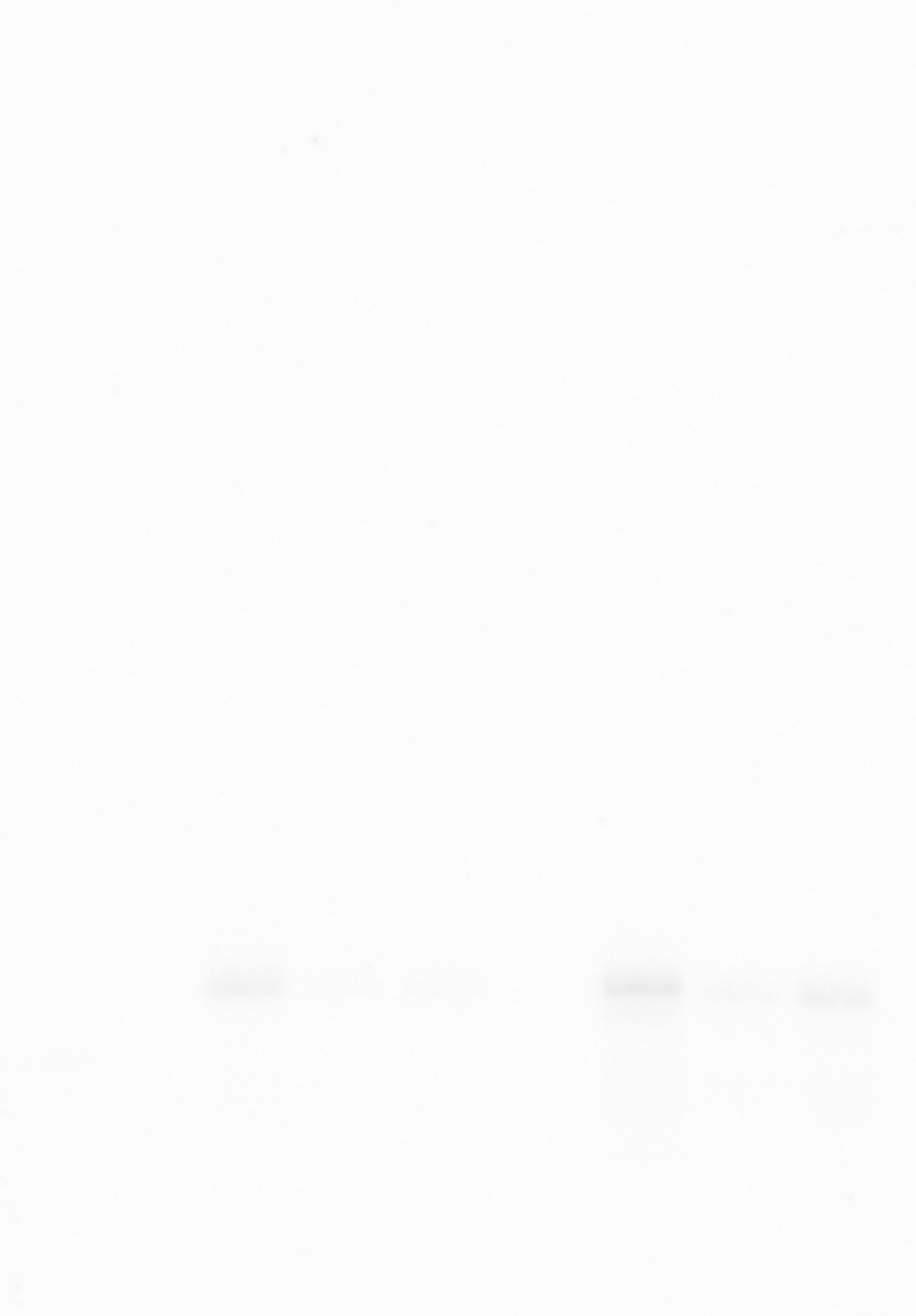 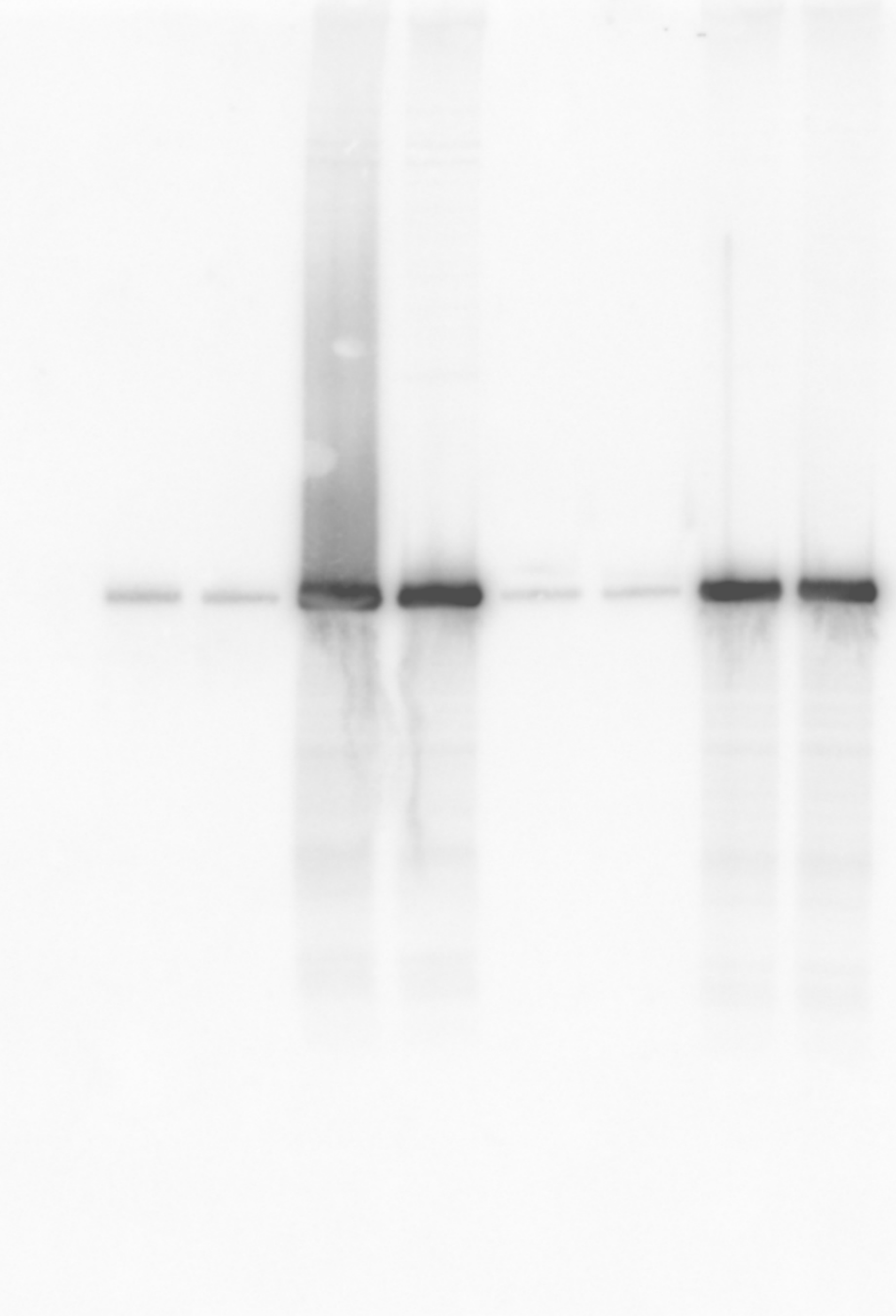 CarZ (KPO-0821)	5S (KPO-0243)Data: (fluorescence / OD600) - autofluorescenceFigure 7 – figure supplement 1E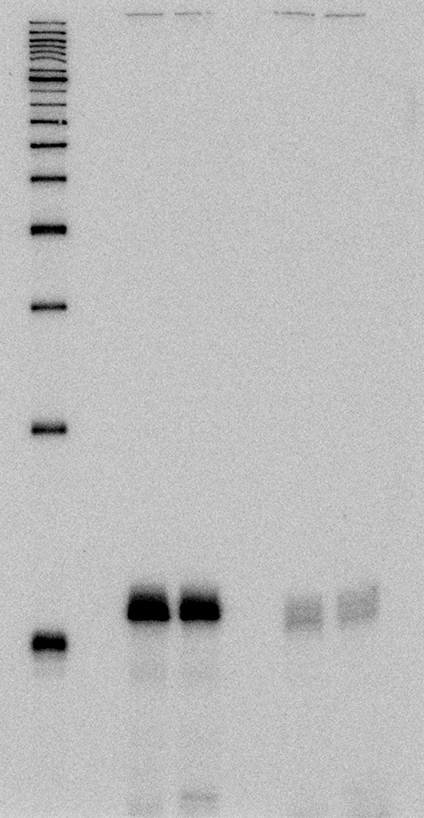 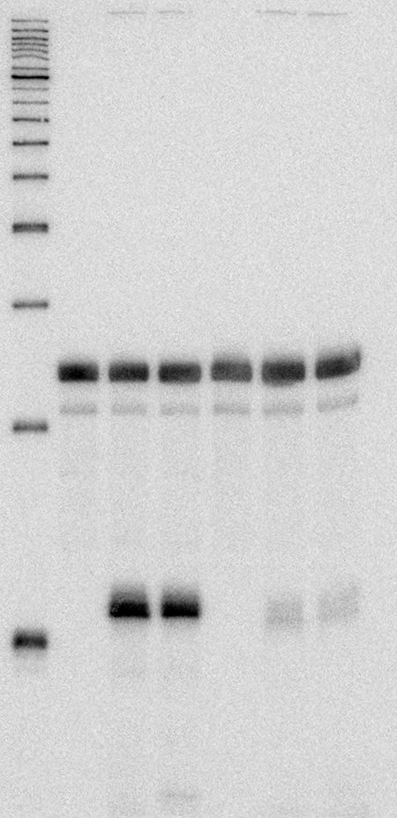 CarZ (KPO-2482)	5S (KPO-0243)targetsRNArep 1rep 2rep 3carApCtrl361858.314353026.158376882.269carApCarZ5934.699125001.142634187.01872carApCarZ M1474552.61507863.509494835.238carA M1pCtrl376290.49370151.581373293.958carA M1pCarZ329619.382339412.4359741.329carA M1pCarZ M18554.779939839.319998020.39223carBpCtrl213977.98216988.176218533.447carBpCarZ7774.238898082.557417674.90904carBpCarZ M1251059.148269696.104265688.202carB M1pCtrl173751.276186568.496176131.298carB M1pCarZ167966.978175854.393171251.735carB M1pCarZ M17972.8948041.14288006.85709sRNArep 1rep 2rep 3pCtrl302626.046241331.163313665.23pCarZ304283.345241878.643324403.628pCarZ M1303796.737236465.074310800.844